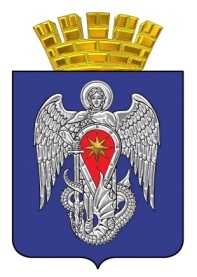 МИХАЙЛОВСКАЯ ГОРОДСКАЯ ДУМАВОЛГОГРАДСКОЙ ОБЛАСТИРЕШЕНИЕПринято Михайловской городской Думой 29 февраля 2016 г.                                                                       № 1042О внесении изменений в Решение Михайловской городской Думы от 29 декабря 2015 года № 1031  «О бюджете городского округа город Михайловка на 2016 год и на плановый период 2017 и 2018 годовВ соответствии со статьей 44 Положения о бюджетном процессе в городском округе город Михайловка, утвержденного Решением Михайловской городской Думы от 31 марта 2014  года № 867, Михайловская городская Дума РЕШИЛА:Внести в Решение Михайловской городской Думы от 29 декабря 2015 года № 1031 «О бюджете городского округа город Михайловка на 2016 год и на плановый период 2017 и 2018 годов» следующие изменения:1. Приложение № 3 изложить в следующей редакции:2. Приложение № 4 изложить в следующей редакции:	3. Приложение № 8 изложить в следующей редакции:4. Настоящее решение вступает в силу с момента подписания и подлежит официальному опубликованию.	5. Контроль  исполнения настоящего решения возложить на постоянную комиссию по бюджетной, налоговой, экономической политике и предпринимательству Михайловской городской Думы.Глава городского округа город Михайловка 	Волгоградской области			                                                 Н.С. Ефименко29 февраля 2016 г. Распределение бюджетных ассигнований  по разделам и подразделам функциональной классификации расходов бюджета городского округа на 2016 год и на плановый период 2017 и 2018 годовРаспределение бюджетных ассигнований  по разделам и подразделам функциональной классификации расходов бюджета городского округа на 2016 год и на плановый период 2017 и 2018 годовРаспределение бюджетных ассигнований  по разделам и подразделам функциональной классификации расходов бюджета городского округа на 2016 год и на плановый период 2017 и 2018 годовРаспределение бюджетных ассигнований  по разделам и подразделам функциональной классификации расходов бюджета городского округа на 2016 год и на плановый период 2017 и 2018 годовРаспределение бюджетных ассигнований  по разделам и подразделам функциональной классификации расходов бюджета городского округа на 2016 год и на плановый период 2017 и 2018 годовРаспределение бюджетных ассигнований по разделам и подразделам, целевым статьямРаспределение бюджетных ассигнований по разделам и подразделам, целевым статьямРаспределение бюджетных ассигнований по разделам и подразделам, целевым статьямРаспределение бюджетных ассигнований по разделам и подразделам, целевым статьямРаспределение бюджетных ассигнований по разделам и подразделам, целевым статьямРаспределение бюджетных ассигнований по разделам и подразделам, целевым статьямРаспределение бюджетных ассигнований по разделам и подразделам, целевым статьямРаспределение бюджетных ассигнований по разделам и подразделам, целевым статьями видам расходов классификации расходов бюджета городского округа  и видам расходов классификации расходов бюджета городского округа  и видам расходов классификации расходов бюджета городского округа  и видам расходов классификации расходов бюджета городского округа  и видам расходов классификации расходов бюджета городского округа  и видам расходов классификации расходов бюджета городского округа  и видам расходов классификации расходов бюджета городского округа  и видам расходов классификации расходов бюджета городского округа  на 2016 год и на плановый период 2017 и 2018 годовна 2016 год и на плановый период 2017 и 2018 годовна 2016 год и на плановый период 2017 и 2018 годовна 2016 год и на плановый период 2017 и 2018 годовна 2016 год и на плановый период 2017 и 2018 годовна 2016 год и на плановый период 2017 и 2018 годовна 2016 год и на плановый период 2017 и 2018 годовна 2016 год и на плановый период 2017 и 2018 годовНаименованиеРазделПодразделЦелевая статья расходовВид расходов2016 год2017 год 2018 год НаименованиеРазделПодразделЦелевая статья расходовВид расходов2016 год2017 год 2018 год Общегосударственные вопросы01154983,3150422,6125202,1Функционирование высшего должностного лица субъекта Российской Федерации и муниципального образования 01021181,01181,01181,0Непрограммные направления обеспечения деятельности  органов местного самоуправления010290 0 1181,01181,01181,0Обеспечение выполнения функций главы муниципального образования010290 0 1181,01181,01181,0Расходы на выплаты персоналу в целях обеспечения выполнения функций (государственными) муниципальными органами, казенными учреждениями, органами управления государственными внебюджетными фондами010290 0 1001181,01181,01181,0Функционирование законодательных (представительных) органов государственной власти и представительных органов муниципальных образований 01031630,01630,01280,0Непрограммные направления обеспечения деятельности  органов местного самоуправления010390 0 1630,01630,01280,0Обеспечение выполнения функций аппарата представительного органа муниципального образования010390 0 1630,01630,01280,0Расходы на выплаты персоналу в целях обеспечения выполнения функций (государственными) муниципальными органами, казенными учреждениями, органами управления государственными внебюджетными фондами010390 0 1001274,01274,01274,0Закупка товаров, работ и услуг для государственных (муниципальных) нужд010390 0 200350,0350,00,0Иные бюджетные ассигнования010390 0 8006,06,06,0Функционирование Правительства РФ, высших  исполнительных органов государственной  власти субъектов РФ, местных администраций 010455330,958597,453647,4Непрограммные направления обеспечения деятельности  органов местного самоуправления010490 0 55330,958597,453647,4Обеспечение выполнения функций аппарата исполнительного органа муниципального образования010490 0 49598,952420,047470,0Расходы на выплаты персоналу в целях обеспечения выполнения функций (государственными) муниципальными органами, казенными учреждениями, органами управления государственными внебюджетными фондами010490 0 10042430,047430,047230,0Закупка товаров, работ и услуг для государственных (муниципальных) нужд010490 0 2006928,94750,00,0Иные бюджетные ассигнования010490 0 800240,0240,0240,0Обеспечение выполнения функций главы местной администрации010490 0 1434,01434,01434,0Расходы на выплаты персоналу в целях обеспечения выполнения функций (государственными) муниципальными органами, казенными учреждениями, органами управления государственными внебюджетными фондами010490 0 1001434,01434,01434,0Обеспечение выполнения функций аппарата исполнительного органа муниципального образования по исполнению государственных полномочий010490 0 4298,04743,44743,4Расходы на выплаты персоналу в целях обеспечения выполнения функций (государственными) муниципальными органами, казенными учреждениями, органами управления государственными внебюджетными фондами010490 0 1004126,23882,43882,4Закупка товаров, работ и услуг для государственных (муниципальных) нужд010490 0 200171,8861,0861,0Обеспечение деятельности финансовых, налоговых и таможенных органов и органов финансового (финансово-бюджетного) надзора01069718,09718,08705,5Непрограммные направления обеспечения деятельности  органов местного самоуправления010690 0 9718,09718,08705,5Обеспечение выполнения функций аппарата финансового органа010690 0 8211,08211,07338,5Расходы на выплаты персоналу в целях обеспечения выполнения функций (государственными) муниципальными органами, казенными учреждениями, органами управления государственными внебюджетными фондами010690 0 1007437,07437,07337,0Закупка товаров, работ и услуг для государственных (муниципальных) нужд010690 0 200772,5772,50,0Иные бюджетные ассигнования010690 0 8001,51,51,5Обеспечение выполнения функций  контрольно-счетной комиссии010690 0 1507,01507,01367,0Обеспечение выполнения функций аппарата контрольно-счетной комиссии010690 0 764,0764,0624,0Расходы на выплаты персоналу в целях обеспечения выполнения функций (государственными) муниципальными органами, казенными учреждениями, органами управления государственными внебюджетными фондами010690 0 100617,0617,0617,0Закупка товаров, работ и услуг для государственных (муниципальных) нужд010690 0 200140,0140,00,0Иные бюджетные ассигнования010690 0 8007,07,07,0Обеспечение выполнения функций председателя  контрольно-счетной комиссии010690 0 743,0743,0743,0Расходы на выплаты персоналу в целях обеспечения выполнения функций (государственными) муниципальными органами, казенными учреждениями, органами управления государственными внебюджетными фондами010690 0 100743,0743,0743,0Резервные фонды0111500,0500,0500,0Непрограммные расходы органов местного самоуправления011199 0 500,0500,0500,0Резервный фонд администрации городского округа 011199 0 500,0500,0500,0Иные бюджетные ассигнования011199 0 800500,0500,0500,0Другие общегосударственные вопросы011386623,478796,259888,2Муниципальная программа "Повышение качества предоставления государственных и муниципальных услуг на базе АУ "МФЦ" на территории городского округа город Михайловка на 2014-2016 годы"011301 0 17897,50,00,0Обеспечение выполнения бюджетными и автономными учреждениями муниципальных заданий011301 0 17897,50,00,0Предоставление субсидий бюджетным, автономным учреждениям и иным некоммерческим организациям011301 0 60017897,50,00,0Муниципальная программа "Развитие муниципальной службы в городском округе город Михайловка на 2014-2016 годы"011303 0 20,00,00,0Закупка товаров, работ и услуг для муниципальных нужд011303 0 20,00,00,0Закупка товаров, работ и услуг для государственных (муниципальных) нужд011303 0 20020,00,00,0Непрограммные направления обеспечения деятельности  органов местного самоуправления011390 0 17227,914564,014564,0Обеспечение выполнения функций отделами сельских территорий011390 0 14564,014564,014564,0Расходы на выплаты персоналу в целях обеспечения выполнения функций (государственными) муниципальными органами, казенными учреждениями, органами управления государственными внебюджетными фондами011390 0 10014311,014311,014311,0Закупка товаров, работ и услуг для государственных (муниципальных) нужд011390 0 200150,0150,0150,0Иные бюджетные ассигнования011390 0 800103,0103,0103,0Обеспечение выполнения функций аппарата исполнительного органа муниципального образования по исполнению государственных полномочий011390 0 2663,90,00,0Расходы на выплаты персоналу в целях обеспечения выполнения функций (государственными) муниципальными органами, казенными учреждениями, органами управления государственными внебюджетными фондами011390 0 1002176,80,00,0Закупка товаров, работ и услуг для государственных (муниципальных) нужд011390 0 200487,10,00,0Непрограммные расходы органов местного самоуправления011399 0 51478,064232,245324,2Обеспечение выполнения бюджетными и автономными учреждениями муниципальных заданий011399 0 0,017897,617897,6Предоставление субсидий бюджетным, автономным учреждениям и иным некоммерческим организациям011399 0 6000,017897,617897,6Обеспечение выполнения функций казенными учреждениями011399 0 48618,031618,00,0Расходы на выплаты персоналу в целях обеспечения выполнения функций (государственными) муниципальными органами, казенными учреждениями, органами управления государственными внебюджетными фондами011399 0 10025933,020933,00,0Закупка товаров, работ и услуг для государственных (муниципальных) нужд011399 0 20022546,010546,00,0Иные бюджетные ассигнования011399 0 800139,0139,00,0Оценка недвижимости, признание прав и регулирование отношений по муниципальной собственности011399 0 810,00,00,0Закупка товаров, работ и услуг для государственных (муниципальных) нужд011399 0 200810,00,00,0Обеспечение выполнения других обязательств органов местного самоуправления011399 0 1350,00,00,0Закупка товаров, работ и услуг для государственных (муниципальных) нужд011399 0 200550,00,00,0Иные бюджетные ассигнования011399 0 800800,00,00,0Бюджетные инвестиции на приобретение объектов недвижимого имущества01 1399 0700,00,00,0Капитальные вложения в объекты недвижимого имущества государственной (муниципальной) собственности011399 0400700,00,00,0Иные бюджетные ассигнования011399 0 800600,00,00,0Условно утвержденные расходы011399 0 0,014716,627426,6Иные бюджетные ассигнования011399 0 8000,014716,627426,6Национальная безопасность и правоохранительная деятельность0311457,74872,00,0Защита населения и территории от чрезвычайных ситуаций природного и техногенного характера, гражданская оборона03093978,00,00,0Муниципальная программа "Обеспечение безопасности жизнедеятельности населения городского округа город Михайловка на 2014-2016 годы"030904 0 3978,00,00,0Мероприятия по предупреждению и ликвидации последствий чрезвычайных ситуаций и стихийных бедствий030904 0 3576,60,00,0Расходы на выплаты персоналу в целях обеспечения выполнения функций (государственными) муниципальными органами, казенными учреждениями, органами управления государственными внебюджетными фондами030904 0 100964,50,00,0Закупка товаров, работ и услуг для государственных (муниципальных) нужд030904 0 2002612,10,00,0Мероприятия по гражданской обороне030904 0 401,40,00,0Закупка товаров, работ и услуг для государственных (муниципальных) нужд030904 0 200401,40,00,0Другие вопросы в области национальной безопасности и правоохранительной деятельности03147479,74872,00,0Муниципальная программа "Обеспечение безопасности жизнедеятельности населения городского округа город Михайловка на 2014-2016 годы"031404 0 51,70,00,0Другие мероприятия по обеспечению безопасности граждан031404 0 51,70,00,0Закупка товаров, работ и услуг для государственных (муниципальных) нужд031404 0 20051,70,00,0Муниципальная программа "Профилактика правонарушений на территории городского округа город Михайловка" на 2014-2016 годы 031405  0 1556,00,00,0Закупка товаров, работ и услуг для  муниципальных  нужд031405  0 1556,00,00,0Закупка товаров, работ и услуг для государственных (муниципальных) нужд031405  0 200500,00,00,0Иные бюджетные ассигнования031405  0 8001056,00,00,0Непрограммные расходы органов местного самоуправления031499 0 5872,04872,00,0Обеспечение выполнения функций казенными учреждениями031499 0 5872,04872,00,0Расходы на выплаты персоналу в целях обеспечения выполнения функций (государственными) муниципальными органами, казенными учреждениями, органами управления государственными внебюджетными фондами031499 0 1005749,04749,00,0Закупка товаров, работ и услуг для государственных (муниципальных) нужд031499 0 200119,0119,00,0Иные бюджетные ассигнования031499 0 8004,04,00,0Национальная экономика0429736,618470,018470,0Сельское хозяйство040564,025,025,0Непрограммные расходы органов местного самоуправления040599 0 64,025,025,0Мероприятия по предупреждению и ликвидации болезней животных, их лечению, защиту населения от болезней, общих для человека и животных, в части организации и проведения мероприятий по отлову, содержанию и уничтожению безнадзорных животных040599 0 64,025,025,0Предоставление субсидий на иные цели бюджетным, автономным учреждениям040599 0 64,025,025,0Предоставление субсидий бюджетным, автономным учреждениям и иным некоммерческим организациям040599 0 60064,025,025,0Дорожное хозяйство (дорожные фонды)040928542,618445,018445,0Муниципальная  программа "Повышение безопасности дорожного движения на территории городского округа город Михайловка на 2014-2016 годы"040906 0 28542,60,00,0Строительство, капитальный ремонт, ремонт и содержание автомобильных дорог общего пользования муниципального значения, дворовых территорий многоквартирных домов, проездов к дворовым территориям за счет средств дорожного фонда040906 0 16795,00,00,0Закупка товаров, работ и услуг для государственных (муниципальных) нужд040906 0 2006750,00,00,0Обеспечение выполнения бюджетными и автономными учреждениями муниципальных заданий040906 0 3745,00,00,0Предоставление субсидий бюджетным, автономным учреждениям и иным некоммерческим организациям040906 0 6003745,00,00,0Предоставление субсидий на иные цели бюджетным, автономным учреждениям040906 0 6300,00,00,0Предоставление субсидий бюджетным, автономным учреждениям и иным некоммерческим организациям040906 0 6006300,00,00,0Устройство светофорных объектов на дорогах в границах городского округа в рамках мероприятий по повышению безопасности дорожного движения за счет средств дорожного фонда040906 0 150,00,00,0Капитальные вложения в объекты недвижимого имущества государственной (муниципальной) собственности040906 0 400150,00,00,0Строительство, капитальный ремонт, ремонт и содержание автомобильных дорог общего пользования, муниципального значения, дворовых территорий многоквартирных домов, проездов к дворовым территориям040906 0 10097,60,00,0Закупка товаров, работ и услуг для государственных (муниципальных) нужд040906 0 2000,00,00,0Предоставление субсидий бюджетным, автономным учреждениям и иным некоммерческим организациям040906 0 60010097,60,00,0Обслуживание светофорных объектов на дорогах в границах городских округов в рамках мероприятий по безопасности дорожного движения за счет средств дорожного фонда040906 0 1500,00,00,0Предоставление субсидий на иные цели бюджетным, автономным учреждениям040906 0 1500,00,00,0Предоставление субсидий бюджетным, автономным учреждениям и иным некоммерческим организациям040906 0 6001500,00,00,0Непрограммные расходы органов местного самоуправления040999 0 0,018445,018445,0Строительство, капитальный ремонт, ремонт и содержание автомобильных дорог общего пользования муниципального значения, дворовых территорий многоквартирных домов, проездов к дворовым территориям за счет средств дорожного фонда040999 0 0,018445,018445,0Обеспечение выполнения бюджетными и автономными учреждениями муниципальных заданий0,018445,018445,0Предоставление субсидий бюджетным, автономным учреждениям и иным некоммерческим организациям040999 0 6000,018445,018445,0Другие вопросы в области национальной экономики04121130,00,00,0Муниципальная программа                      "Обновление градостроительной документации о градостроительном планировании территорий городского округа город Михайловка  на 2014-2016 годы"041207 0 750,00,00,0Закупка товаров, работ и услуг для муниципальных нужд041207 0 750,00,00,0Закупка товаров, работ и услуг для государственных (муниципальных) нужд041207 0 200750,00,00,0Муниципальная программа "Развитие и поддержка малого и среднего предпринимательства городского округа город Михайловка" на 2014-2016 годы041209 0 380,00,00,0Закупка товаров, работ и услуг для муниципальных нужд041209 0 800,00,0Закупка товаров, работ и услуг для государственных (муниципальных) нужд041209 0 200800,00,0Предоставление субсидий юридическим лицам (за исключением субсидий муниципальным учреждениям), индивидуальным предпринимателям, физическим лицам041209 0300,00,00,0Иные бюджетные ассигнования041209 0 800300,00,00,0Жилищно-коммунальное хозяйство0572500,88820,78847,7Жилищное хозяйство05012709,0869,0896,0Муниципальная программа "Проведение капитального ремонта муниципального жилого фонда на территории городского округа город Михайловка на 2014-2016 годы"050110 0 1800,00,00,0Закупка товаров, работ и услуг для муниципальных нужд050110 0 1800,00,00,0Закупка товаров, работ и услуг для государственных (муниципальных) нужд050110 0 2001800,00,00,0Муниципальная  программа                                     "Энергоресурсосбережение и повышение энергоэффективности городского округа город Михайловка на период до 2020 года"050131 0 40,00,00,0Закупка товаров, работ и услуг для муниципальных нужд050131 0 40,00,00,0Закупка товаров, работ и услуг для государственных (муниципальных) нужд050131 0 20040,00,00,0Непрограммные расходы органов местного самоуправления050199 0 869,0869,0896,0Взносы на капитальный ремонт жилищного фонда050199 0 869,0869,0896,0Закупка товаров, работ и услуг для государственных (муниципальных) нужд050199 0 200869,0869,0896,0Коммунальное хозяйство050235256,07951,77951,7Муниципальная  программа                                     "Развитие и модернизация объектов коммунальной инфраструктуры городского округа город Михайловка на 2014-2016 годы"050211 0 19215,40,00,0Капитальные вложения в объекты муниципальной собственности050211 0 16563,40,00,0Капитальные вложения в объекты недвижимого имущества государственной (муниципальной) собственности050211 0 40016563,40,00,0Бюджетные инвестиции в объекты муниципальной собственности050211 0 2652,00,00,0Капитальные вложения в объекты недвижимого имущества государственной (муниципальной) собственности050211 0 4002652,00,00,0Муниципальная программа "Устойчивое развитие сельских территорий на 2014-2017 годы и на период до 2020г"050233 0 7955,60,00,0Бюджетные инвестиции в объекты муниципальной собственности050233 0 3340,60,00,0Капитальные вложения в объекты недвижимого имущества государственной (муниципальной) собственности050233 0 4003340,60,00,0Реализация мероприятий федеральной целевой программы  "Устойчивое развитие сельских территорий на 2014-2017 годы и на период до 2020 года" 050233 0 4615,00,00,0Капитальные вложения в объекты недвижимого имущества государственной (муниципальной) собственности050233 0 4004615,00,00,0Непрограммные расходы органов местного самоуправления050299 0 8085,07951,77951,7Закупка товаров, работ и услуг для муниципальных нужд050299 0 3906,00,00,0Закупка товаров, работ и услуг для государственных (муниципальных) нужд050299 0 2003906,00,00,0Компенсация выпадающих доходов ресурсоснабжающих организаций, связанных с применением ими социальных тарифов на коммунальные ресурсы и услуги технического водоснабжения, поставляемые населению050299 0 4179,07951,77951,7Иные бюджетные ассигнования050299 0 8004179,07951,77951,7Благоустройство050325357,40,00,0Ведомственная целевая программа "Благоустройство территории городского округа город Михайловка на 2016-2018 годы"050334 0 12257,40,00,0Обеспечение выполнения бюджетными и автономными учреждениями муниципальных заданий050334 0 10807,40,00,0Предоставление субсидий бюджетным, автономным учреждениям и иным некоммерческим организациям050334 0 60010807,40,00,0Предоставление субсидий на иные цели бюджетным, автономным учреждениям050334 0 1450,00,00,0Предоставление субсидий бюджетным, автономным учреждениям и иным некоммерческим организациям050334 0 6001450,00,00,0Непрограммные расходы органов местного самоуправления050399 0 13100,00,00,0Обеспечение выполнения бюджетными и автономными учреждениями муниципальных заданий050399 00,00,00,0Предоставление субсидий бюджетным, автономным учреждениям и иным некоммерческим организациям050399 06000,00,00,0Уличное освещение050399 0 10700,00,00,0Закупка товаров, работ и услуг для государственных (муниципальных) нужд050399 0 20010700,00,00,0в том числе субсидия на обеспечение сбалансированности бюджетов050399 0 200373,00,00,0Озеленение050399 0 200,00,00,0Закупка товаров, работ и услуг для государственных (муниципальных) нужд050399 0 200200,00,00,0Содержание мест захоронений050399 0 300,00,00,0Закупка товаров, работ и услуг для государственных (муниципальных) нужд050399 0 200300,00,00,0Прочие расходы благоустройства050399 0 1900,00,00,0Закупка товаров, работ и услуг для государственных (муниципальных) нужд050399 0 2001900,00,00,0Другие вопросы в области жилищно-коммунального хозяйства05059178,40,00,0Непрограммные расходы органов местного самоуправления050599 0 7763,40,00,0Обеспечение выполнения функций казенными учреждениями050599 0 7763,40,00,0Расходы на выплаты персоналу в целях обеспечения выполнения функций (государственными) муниципальными органами, казенными учреждениями, органами управления государственными внебюджетными фондами050599 0 1007119,00,00,0Закупка товаров, работ и услуг для государственных (муниципальных) нужд050599 0 200519,40,00,0Иные бюджетные ассигнования050599 0 800125,00,00,0Муниципальная программа "Содействие занятости населения в городском округе город Михайловка на 2014-2016 годы"050512 0 1415,00,00,0Предоставление субсидий на иные цели бюджетным, автономным учреждениям050512 0 1415,00,00,0Предоставление субсидий бюджетным, автономным учреждениям и иным некоммерческим организациям050512 0 6001415,00,00,0Образование07788801,7731719,8726719,8Дошкольное образование0701219259,4202087,4202087,4Муниципальная программа "Развитие дошкольного образования на территории городского округа город Михайловка" на 2014-2016 годы070113 0 1000,00,00,0Бюджетные инвестиции в объекты муниципальной собственности070113 0 1000,00,00,0Капитальные вложения в объекты недвижимого имущества государственной (муниципальной) собственности070113 0 4001000,00,00,0Муниципальная программа "Пожарная безопасность в образовательных учреждениях" на 2014-2016 годы"070114 0 1320,00,00,0Предоставление субсидий на иные цели бюджетным, автономным учреждениям070114 0 1320,00,00,0Предоставление субсидий бюджетным, автономным учреждениям и иным некоммерческим организациям070114 0 6001320,00,00,0Муниципальная программа "Медицинское обеспечение в образовательных учреждениях" на 2014-2016 годы070115 0 1701,00,00,0Предоставление субсидий на иные цели бюджетным, автономным учреждениям070115 0 1701,00,00,0Предоставление субсидий бюджетным, автономным учреждениям и иным некоммерческим организациям070115 0 6001701,00,00,0Муниципальная программа "Повышение безопасности и антитеррористической защищенности в образовательных учреждениях" на 2014-2016 годы070116 0 1300,00,00,0Предоставление субсидий на иные цели бюджетным, автономным учреждениям070116 0 1300,00,00,0Предоставление субсидий бюджетным, автономным учреждениям и иным некоммерческим организациям070116 0 6001300,00,00,0Муниципальная программа "Совершенствование материально-технической базы образовательных учреждений" на 2014-2016 годы070120 0 2181,00,00,0Предоставление субсидий на иные цели бюджетным, автономным учреждениям070120 0 2181,00,00,0Предоставление субсидий бюджетным, автономным учреждениям и иным некоммерческим организациям070120 0 6002181,00,00,0Ведомственная целевая программа "Организация предоставления общедоступного бесплатного дошкольного образования в муниципальных дошкольных образовательных учреждениях городского округа город Михайловка на 2016-2018 годы"070135 0 211757,4202087,4202087,4Обеспечение выполнения функций казенными учреждениями070135 095562,20,00,0Расходы на выплаты персоналу в целях обеспечения выполнения функций (государственными) муниципальными органами, казенными учреждениями, органами управления государственными внебюджетными фондами070135 010035232,00,00,0Закупка товаров, работ и услуг для государственных (муниципальных) нужд070135 020058872,20,00,0Иные бюджетные ассигнования070135 08001458,00,00,0Обеспечение выполнения бюджетными и автономными учреждениями муниципальных заданий070135 0 0,085892,285892,2Предоставление субсидий бюджетным, автономным учреждениям и иным некоммерческим организациям070135 0 6000,085892,285892,2Осуществление образовательного процесса муниципальными дошкольными образовательными организациями070135 0 0,0116195,2116195,2Осуществление образовательного процесса муниципальными бюджетными дошкольными образовательными организациями070135 0 0,0116195,2116195,2Осуществление образовательного процесса муниципальными дошкольными образовательными организациями070135 0 116195,20,00,0Осуществление образовательного процесса муниципальными казенными дошкольными образовательными организациями070135 0 116195,20,00,0Расходы на выплаты персоналу в целях обеспечения выполнения функций (государственными) муниципальными органами, казенными учреждениями, органами управления государственными внебюджетными фондами070135 0 100116195,20,00,0Обеспечение выполнения бюджетными и автономными учреждениями муниципальных заданий070135 0 0,0116195,2116195,2Предоставление субсидий бюджетным, автономным учреждениям и иным некоммерческим организациям070135 06000,0116195,2116195,2Непрограммные расходы органов местного самоуправления070199 0 0,00,00,0Обеспечение выполнения функций казенными учреждениями070199 0 0,00,00,0Расходы на выплаты персоналу в целях обеспечения выполнения функций (государственными) муниципальными органами, казенными учреждениями, органами управления государственными внебюджетными фондами070199 0 1000,00,00,0Закупка товаров, работ и услуг для государственных (муниципальных) нужд070199 0 2000,00,00,0Иные бюджетные ассигнования070199 0 8000,00,00,0Осуществление образовательного процесса муниципальными дошкольными образовательными организациями070199 0 0,00,00,0Осуществление образовательного процесса муниципальными казенными дошкольными образовательными организациями070199 0 0,00,00,0Расходы на выплаты персоналу в целях обеспечения выполнения функций (государственными) муниципальными органами, казенными учреждениями, органами управления государственными внебюджетными фондами070199 0 1000,00,00,0Общее образование0702506490,4496042,7496042,7Муниципальная программа "Пожарная безопасность в образовательных учреждениях" на 2014-2016 годы"070214 0 1980,00,00,0Закупка товаров, работ и услуг в целях оказания муниципальных услуг070214 0 1980,00,00,0Закупка товаров, работ и услуг для государственных (муниципальных) нужд070214 0 2001980,00,00,0Муниципальная программа "Медицинское обеспечение в образовательных учреждениях" на 2014-2016 годы070215 0 2494,20,00,0Закупка товаров, работ и услуг в целях оказания муниципальных услуг070215 0 2494,20,00,0Закупка товаров, работ и услуг для государственных (муниципальных) нужд070215 0 2002494,20,00,0Муниципальная программа "Духовно - нравственное воспитание детей и подростков городского округа город Михайловка" на 2014-2016 годы070217 0 20,00,00,0Закупка товаров, работ и услуг в целях оказания муниципальных услуг070217 0 20,00,00,0Закупка товаров, работ и услуг для государственных (муниципальных) нужд070217 0 20020,00,00,0Муниципальная программа "Формирование здорового образа жизни обучающихся  городского округа город Михайловка" на 2014-2016 годы070218 0 15,00,00,0Закупка товаров, работ и услуг в целях оказания муниципальных услуг070218 0 15,00,00,0Закупка товаров, работ и услуг для государственных (муниципальных) нужд070218 0 20015,00,00,0Муниципальная программа "Одаренные дети" на 2014-2016 годы070219 0 250,00,00,0Закупка товаров, работ и услуг для  муниципальных  услуг070219 0 250,00,00,0Расходы на выплаты персоналу в целях обеспечения выполнения функций (государственными) муниципальными органами, казенными учреждениями, органами управления государственными внебюджетными фондами070219 0 10050,00,00,0Закупка товаров, работ и услуг для государственных (муниципальных) нужд070219 0 2002000,00,0Муниципальная программа "Совершенствование материально-технической базы образовательных учреждений" на 2014-2016 годы070220 0 1045,90,00,0Закупка товаров, работ и услуг в целях оказания муниципальных услуг070220 0 1045,90,00,0Закупка товаров, работ и услуг для государственных (муниципальных) нужд070220 0 2001045,90,00,0Муниципальная программа "Поддержка и развитие детского творчества в учреждениях дополнительного образования детей в сфере культуры городского округа город Михайловка на 2014-2016 годы" 070221 0 128,30,00,0Предоставление субсидий на иные цели бюджетным, автономным учреждениям070221 0 128,30,00,0Предоставление субсидий бюджетным, автономным учреждениям и иным некоммерческим организациям070221 0 600128,30,00,0Муниципальная программа "Организация питания, отдыха и оздоровления обучающихся в муниципальных образовательных учреждениях городского округа город Михайловка" на 2014-2016 годы070225 0 17971,70,00,0Организация питания в муниципальных образовательных учреждениях070225 0 13571,30,00,0Обеспечение выполнения функций казенными учреждениями070225 0 13571,30,00,0Закупка товаров, работ и услуг для государственных (муниципальных) нужд070225 0 20013571,30,00,0Организация питания детей из малообеспеченных семей и детей, находящихся на учете у фтизиатра, в муниципальных образовательных учреждениях070225 0 4400,40,00,0Обеспечение выполнения функций казенными учреждениями070225 0 4400,40,00,0Закупка товаров, работ и услуг для государственных (муниципальных) нужд070225 0 2004400,40,00,0Ведомственная целевая программа "Обеспечение доступности и качества образования для населения городского округа город Михайловка" на 2016-2018 годы070236 0 481880,3491642,3491642,3Обеспечение деятельности муниципальных общеобразовательных учреждений070236 0 399406,3409168,3409168,3Обеспечение выполнения функций казенными учреждениями070236 0 96027,2105789,2105789,2Расходы на выплаты персоналу в целях обеспечения выполнения функций (государственными) муниципальными органами, казенными учреждениями, органами управления государственными внебюджетными фондами070236 0 100348,0426,0426,0Закупка товаров, работ и услуг для государственных (муниципальных) нужд070236 0 20092877,2102349,2102349,2Иные бюджетные ассигнования070236 0 8002802,03014,03014,0Осуществление образовательного процесса муниципальными  общеобразовательными организациями070236 0 303379,1303379,1303379,1Осуществление образовательного процесса муниципальными казенными общеобразовательными организациями070236 0 303379,1303379,1303379,1Расходы на выплаты персоналу в целях обеспечения выполнения функций (государственными) муниципальными органами, казенными учреждениями, органами управления государственными внебюджетными фондами070236 0 100303379,1303379,1303379,1Обеспечение деятельности муниципальных  учреждений дополнительного образования070236 0 82474,082474,082474,0Обеспечение выполнения функций казенными учреждениями дополнительного образования070236 0 44728,844728,844728,8Расходы на выплаты персоналу в целях обеспечения выполнения функций (государственными) муниципальными органами, казенными учреждениями, органами управления государственными внебюджетными фондами070236 0 10039430,039430,039430,0Закупка товаров, работ и услуг для государственных (муниципальных) нужд070236 0 2004977,84977,84977,8Иные бюджетные ассигнования070236 0 800321,0321,0321,0Обеспечение выполнения бюджетными и автономными учреждениями муниципальных заданий070236 0 37745,237745,237745,2Предоставление субсидий бюджетным, автономным учреждениям и иным некоммерческим организациям070236 0 60037745,237745,237745,2Непрограммные расходы органов местного самоуправления070299 0 0,04400,44400,4Обеспечение деятельности муниципальных общеобразовательных учреждений070299 0 0,00,00,0Обеспечение выполнения функций казенными учреждениями070299 0 0,00,00,0Закупка товаров, работ и услуг для государственных (муниципальных) нужд070299 0 2000,00,00,0Иные бюджетные ассигнования070299 0 8000,00,00,0Осуществление образовательного процесса муниципальными  общеобразовательными организациями070299 0 0,00,00,0Осуществление образовательного процесса муниципальными казенными общеобразовательными организациями070299 0 0,00,00,0Расходы на выплаты персоналу в целях обеспечения выполнения функций (государственными) муниципальными органами, казенными учреждениями, органами управления государственными внебюджетными фондами070299 0 1000,00,00,0Обеспечение деятельности муниципальных  учреждений дополнительного образования070299 0 0,00,00,0Обеспечение выполнения функций казенными учреждениями070299 0 0,00,00,0Расходы на выплаты персоналу в целях обеспечения выполнения функций (государственными) муниципальными органами, казенными учреждениями, органами управления государственными внебюджетными фондами070299 0 1000,00,00,0Закупка товаров, работ и услуг для государственных (муниципальных) нужд070299 0 2000,00,00,0Иные бюджетные ассигнования070299 0 8000,00,00,0Обеспечение выполнения бюджетными и автономными учреждениями муниципальных заданий070299 0 0,000,0Предоставление субсидий бюджетным, автономным учреждениям и иным некоммерческим организациям070299 0 6000,000,0Обеспечение государственных социальных гарантий молодым специалистам, работающих в муниципальных учреждениях, расположенных в сельских поселениях и рабочих поселках 070299 0 0,00,00,0Обеспечение выполнения функций казенными учреждениями070299 0 0,00,00,0Расходы на выплаты персоналу в целях обеспечения выполнения функций (государственными) муниципальными органами, казенными учреждениями, органами управления государственными внебюджетными фондами070299 0 1000,00,00,0Организация питания детей из малообеспеченных семей и детей, находящихся на учете у фтизиатра, в муниципальных образовательных учреждениях070299 00,04400,44400,4Закупка товаров, работ и услуг для государственных (муниципальных) нужд070299 02000,04400,44400,4Муниципальная программа "Комплекс мер по укреплению пожарной безопасности учреждений культуры и дополнительного образования детей в сфере культуре городского округа город Михайловка на 2014-2016 годы"070227 0 40,00,00,0Предоставление субсидий на иные цели бюджетным, автономным учреждениям070227 0 40,00,00,0Предоставление субсидий бюджетным, автономным учреждениям и иным некоммерческим организациям070227 0 60040,00,00,0Муниципальная программа "Развитие физической культуры и спорта на территории городского округа город Михайловка на 2014-2016 годы"070230 0 400,00,00,0Обеспечение выполнения функций казенными учреждениями дополнительного образования070230 0 280,00,00,0Расходы на выплаты персоналу в целях обеспечения выполнения функций (государственными) муниципальными органами, казенными учреждениями, органами управления государственными внебюджетными фондами070230 0 100280,00,00,0Закупка товаров, работ и услуг в целях оказания муниципальных услуг070230 0 120,00,00,0Закупка товаров, работ и услуг для государственных (муниципальных) нужд070230 0 200120,00,00,0Муниципальная  программа                                     "Энергоресурсосбережение и повышение энергоэффективности городского округа город Михайловка на период до 2020 года"070231 0 265,00,00,0Закупка товаров, работ и услуг в целях оказания муниципальных услуг070231 0 265,00,00,0Закупка товаров, работ и услуг для государственных (муниципальных) нужд070231 0 200265,00,00,0Молодежная политика и оздоровление детей070723078,916095,716095,7Муниципальная программа "Содействие занятости населения в городском округе город Михайловка на 2014-2016 годы"070712 0 200,00,00,0Закупка товаров, работ и услуг в целях оказания муниципальных услуг070712 0 200,00,00,0Закупка товаров, работ и услуг для государственных (муниципальных) нужд070712 0 200200,00,00,0Ведомственная целевая программа "Молодежь Михайловки" на 2016-2018 годы070737 0 15532,412569,412569,4Обеспечение выполнения функций казенными учреждениями070737 0 8176,08176,08176,0Расходы на выплаты персоналу в целях обеспечения выполнения функций (государственными) муниципальными органами, казенными учреждениями, органами управления государственными внебюджетными фондами070737 0 1006047,06047,06047,0Закупка товаров, работ и услуг для государственных (муниципальных) нужд070737 0 2002087,02087,02087,0Иные бюджетные ассигнования070737 0 80042,042,042,0Обеспечение выполнения бюджетными и автономными учреждениями муниципальных заданий070737 0 4393,44393,44393,4Предоставление субсидий бюджетным, автономным учреждениям и иным некоммерческим организациям070737 0 6004393,44393,44393,4Предоставление субсидий на иные цели бюджетным, автономным учреждениям070737 0 1800,00,00,0Предоставление субсидий бюджетным, автономным учреждениям и иным некоммерческим организациям070737 0 6001800,00,00,0Субсидии на осуществление капитальных вложений в объекты капитального строительства государственной (муниципальной) собственности бюджетным учреждениям070737 01163,00,00,0Капитальные вложения в объекты недвижимого имущества государственной (муниципальной) собственности070737 04001163,00,00,0Непрограммные расходы органов местного самоуправления070799 0 600,03526,33526,3Обеспечение выполнения функций казенными учреждениями070799 0 0,00,00,0Расходы на выплаты персоналу в целях обеспечения выполнения функций (государственными) муниципальными органами, казенными учреждениями, органами управления государственными внебюджетными фондами070799 01000,00,00,0Закупка товаров, работ и услуг для государственных (муниципальных) нужд070799 0 2000,00,00,0Иные бюджетные ассигнования070799 0 8000,00,00,0Обеспечение выполнения бюджетными и автономными учреждениями муниципальных заданий070799 0 0,00,00,0Предоставление субсидий бюджетным, автономным учреждениям и иным некоммерческим организациям070799 0 6000,00,00,0Закупка товаров, работ и услуг в целях оказания муниципальных услуг070799 0600,00,00,0Закупка товаров, работ и услуг для государственных (муниципальных) нужд070799 0200600,00,00,0Организация отдыха детей в каникулярный период в лагерях дневного пребывания на базе муниципальных образовательных учреждений 070799 00,03526,33526,3Обеспечение выполнения функций казенными учреждениями070799 00,03526,33526,3Закупка товаров, работ и услуг для государственных (муниципальных) нужд070799 02000,03526,33526,3Муниципальная программа "Организация питания, отдыха и оздоровления обучающихся в муниципальных образовательных учреждениях городского округа город Михайловка" на 2014-2016 годы070725 0 5167,60,00,0Мероприятия по организации отдыха и оздоровления детей в каникулярный период на базе муниципальных образовательных учреждений 070725 0 1641,30,00,0Обеспечение выполнения функций казенными учреждениями070725 0 1536,30,00,0Закупка товаров, работ и услуг для государственных (муниципальных) нужд070725 0 2001536,30,00,0Обеспечение выполнения функций казенными учреждениями дополнительного образования070725 0 105,00,00,0Закупка товаров, работ и услуг для государственных (муниципальных) нужд070725 0 200105,00,00,0Предоставление субсидий на иные цели бюджетным, автономным учреждениям070725 0 0,00,00,0Предоставление субсидий бюджетным, автономным учреждениям и иным некоммерческим организациям070725 0 6000,00,00,0Организация отдыха детей в каникулярный период в лагерях дневного пребывания на базе муниципальных образовательных учреждений 070725 0 3526,30,00,0Обеспечение выполнения функций казенными учреждениями070725 0 3526,30,00,0Закупка товаров, работ и услуг для государственных (муниципальных) нужд070725 0 2003526,30,00,0Предоставление субсидий на иные цели бюджетным, автономным учреждениям070725 0 0,00,00,0Предоставление субсидий бюджетным, автономным учреждениям и иным некоммерческим организациям070725 0 6000,00,00,0Муниципальная программа "Комплекс мер по укреплению пожарной безопасности муниципальных бюджетных учреждений, находящихся в ведении отдела по спорту и  молодежной политике администрации городского округа город Михайловка на 2014-2016 годы"070722 0 1478,90,00,0Закупка товаров, работ и услуг в целях оказания муниципальных услуг070722 0 111,00,00,0Закупка товаров, работ и услуг для государственных (муниципальных) нужд070722 0 200111,00,00,0Предоставление субсидий на иные цели бюджетным, автономным учреждениям070722 0 1367,90,00,0Предоставление субсидий бюджетным, автономным учреждениям и иным некоммерческим организациям070722 0 6001367,90,00,0Муниципальная программа "Чистое слово" на 2014-2016 годы070723 0 30,00,00,0Закупка товаров, работ и услуг в целях оказания муниципальных услуг070723 0 30,00,00,0Закупка товаров, работ и услуг для государственных (муниципальных) нужд070723 020030,00,00,0Муниципальная программа "Профилактика экстремистской деятельности в молодежной среде на территории городского округа город Михайловка на 2014-2016 годы"070724 0 60,00,00,0Закупка товаров, работ и услуг в целях оказания муниципальных услуг070724 0 60,00,00,0Закупка товаров, работ и услуг для государственных (муниципальных) нужд070724 020060,00,00,0Муниципальная программа "Патриотическое воспитание населения городского округа город Михайловка Волгоградской области на 2016-2018 годы"070741 010,00,00,0Закупка товаров, работ и услуг в целях оказания муниципальных услуг070741 010,00,00,0Закупка товаров, работ и услуг для государственных (муниципальных) нужд070741 0 20010,00,00,0Другие вопросы в области образования070939973,017494,012494,0Непрограммные расходы органов местного самоуправления070999 0 39973,017494,012494,0Обеспечение выполнения функций казенными учреждениями070999 0 24494,017494,012494,0Расходы на выплаты персоналу в целях обеспечения выполнения функций (государственными) муниципальными органами, казенными учреждениями, органами управления государственными внебюджетными фондами070999 0 10022971,015971,011971,0Закупка товаров, работ и услуг для государственных (муниципальных) нужд070999 0 2001520,01520,0520,0Иные бюджетные ассигнования070999 0 8003,03,03,0Обеспечение выполнения бюджетными и автономными учреждениями муниципальных заданий070999 0 15479,00,00,0Предоставление субсидий бюджетным, автономным учреждениям и иным некоммерческим организациям070999 0 60015479,00,00,0Муниципальная программа "Организация питания, отдыха и оздоровления обучающихся в муниципальных образовательных учреждениях городского округа город Михайловка" на 2014-2016 годы070925 0 0,00,00,0Организация питания в муниципальных образовательных учреждениях070925 0 0,00,00,0Обеспечение выполнения бюджетными и автономными учреждениями муниципальных заданий070925 0 0,00,00,0Предоставление субсидий бюджетным, автономным учреждениям и иным некоммерческим организациям070925 0 6000,00,00,0Организация питания детей из малообеспеченных семей и детей, находящихся на учете у фтизиатра, в муниципальных образовательных учреждениях070925 0 0,00,00,0Обеспечение выполнения бюджетными и автономными учреждениями муниципальных заданий070925 0 0,00,00,0Предоставление субсидий бюджетным, автономным учреждениям и иным некоммерческим организациям070925 0 6000,00,00,0Культура, кинематография 08103216,797697,297697,2Культура0801103216,797697,297697,2Ведомственная целевая программа "Сохранения и развитие культуры городского округа город Михайловка" на 2016-2018 годы080138 0 98664,597697,297697,2Обеспечение выполнения функций казенными учреждениями080138 0 45438,045438,045438,0Расходы на выплаты персоналу в целях обеспечения выполнения функций (государственными) муниципальными органами, казенными учреждениями, органами управления государственными внебюджетными фондами080138 0 10029622,029622,029622,0Закупка товаров, работ и услуг для государственных (муниципальных) нужд080138 0 20015625,015625,015625,0Иные бюджетные ассигнования080138 0 800191,0191,0191,0Закупка товаров, работ и услуг в целях оказания муниципальных услуг080138 0 304,70,00,0Закупка товаров, работ и услуг для государственных (муниципальных) нужд080138 0 200304,70,00,0Обеспечение выполнения бюджетными и автономными учреждениями муниципальных заданий080138 0 52259,252259,252259,2Предоставление субсидий бюджетным, автономным учреждениям и иным некоммерческим организациям080138 0 60052259,252259,252259,2Предоставление субсидий на иные цели бюджетным, автономным учреждениям080138 0 662,60,00,0Предоставление субсидий бюджетным, автономным учреждениям и иным некоммерческим организациям080138 0 600662,60,00,0Муниципальная программа "Укрепление и развитие материально-технической базы учреждений культуры городского округа город Михайловка на 2015-2017 годы"080139 0 1679,40,00,0Закупка товаров, работ и услуг в целях оказания муниципальных услуг080139 0 1679,40,00,0Закупка товаров, работ и услуг для государственных (муниципальных) нужд080139 0 2001679,40,00,0Непрограммные расходы органов местного самоуправления080199 0 1250,30,00,0Комплектование книжных фондов библиотек080199 0 0,00,00,0Закупка товаров, работ и услуг для государственных (муниципальных) нужд080199 0 2000,00,00,0Закупка товаров, работ и услуг в целях оказания муниципальных услуг080199 0 1250,30,00,0Закупка товаров, работ и услуг для государственных (муниципальных) нужд080199 0 2001250,30,00,0Обеспечение выполнения функций казенными учреждениями080199 0 0,00,00,0Расходы на выплаты персоналу в целях обеспечения выполнения функций (государственными) муниципальными органами, казенными учреждениями, органами управления государственными внебюджетными фондами080199 0 1000,00,00,0Закупка товаров, работ и услуг для государственных (муниципальных) нужд080199 0 2000,00,00,0Иные бюджетные ассигнования080199 0 8000,00,00,0Обеспечение выполнения бюджетными и автономными учреждениями муниципальных заданий080199 0 0,00,00,0Предоставление субсидий бюджетным, автономным учреждениям и иным некоммерческим организациям080199 0 6000,00,00,0Муниципальная программа "Развитие народных художественных промыслов и декоративно-прикладного искусства городского округа город Михайловка Волгоградской области на 2016-2018 годы"080126 0145,00,00,0Закупка товаров, работ и услуг в целях оказания муниципальных услуг080126 0 145,00,00,0Закупка товаров, работ и услуг для государственных (муниципальных) нужд080126 0200145,00,00,0Муниципальная программа "Комплекс мер по укреплению пожарной безопасности учреждений культуры  и дополнительного образования детей в сфере культуры городского округа город Михайловка на 2014-2016 годы"080127 0 892,00,00,0Закупка товаров, работ и услуг в целях оказания муниципальных услуг080127 0 748,90,00,0Закупка товаров, работ и услуг для государственных (муниципальных) нужд080127 0 200748,90,00,0Предоставление субсидий на иные цели бюджетным, автономным учреждениям080127 0 143,10,00,0Предоставление субсидий бюджетным, автономным учреждениям и иным некоммерческим организациям080127 0 600143,10,00,0Муниципальная программа "Формирование доступной среды жизнедеятельности для инвалидов и маломобильных групп населения в городском округе город Михайловка" на 2014-2016 годы080132 0 585,50,00,0Предоставление субсидий на иные цели бюджетным, автономным учреждениям080132 0 585,50,00,0Предоставление субсидий бюджетным, автономным учреждениям и иным некоммерческим организациям080132 0 600585,50,00,0Социальная политика1057274,743015,437841,4Пенсионное  обеспечение 10016100,00,00,0Непрограммные расходы органов местного самоуправления100199 0 6100,00,00,0Доплаты к пенсиям   муниципальных служащих100199 0 6100,00,00,0Социальное обеспечение и иные выплаты населению100199 0 3006100,00,00,0Социальное обеспечение населения100327298,624139,318965,3Муниципальная программа "Молодой семье - доступное жилье в городском округе город Михайловка на 2014-2016 годы"100329 0 2333,70,00,0Социальное обеспечение и иные выплаты населению100329 0 2333,70,00,0Социальное обеспечение и иные выплаты населению100329 0 3002333,70,00,0Непрограммные расходы органов местного самоуправления100399 0 24964,924139,318965,3Предоставление гражданам  субсидий на оплату жилого помещения и коммунальных услуг 100399 0 21585,219512,316672,0Содержание органов по предоставлению гражданам  субсидий на оплату жилого помещения и коммунальных услуг 100399 0 1942,61756,11500,5Расходы на выплаты персоналу в целях обеспечения выполнения функций (государственными) муниципальными органами, казенными учреждениями, органами управления государственными внебюджетными фондами100399 0 1001942,61756,11500,5Закупка товаров, работ и услуг для государственных (муниципальных) нужд100399 0 2000,00,00,0Пособия и компенсации гражданам100399 0 19642,617756,215171,5Закупка товаров, работ и услуг для государственных (муниципальных) нужд100399 0 200491,1514,943,5Социальное обеспечение и иные выплаты населению100399 0 30019151,517241,315128,0Предоставление мер социальной поддержки по оплате жилья и коммунальных услуг специалистам учреждений культуры и кинематографии, работающим и проживающим в сельской местности100399 0 1086,40,00,0Социальное обеспечение и иные выплаты населению100399 0 3001086,40,00,0Предоставление мер социальной поддержки по оплате жилья и коммунальных услуг работникам библиотек и медицинским работникам образовательных учреждений, работающим и проживающим в сельской местности100399 0 56,956,956,9Предоставление мер социальной поддержки по оплате жилья и коммунальных услуг работникам библиотек и медицинским работникам казенных образовательных учреждений, работающим и проживающим в сельской местности100399 0 56,956,956,9Социальное обеспечение и иные выплаты населению100399 0 30056,956,956,9Предоставление мер социальной поддержки по оплате жилого помещения и отдельных видов коммунальных услуг, предоставляемых педагогическим работникам образовательных учреждений, проживающим и работающим  в сельской местности100399 0 2236,42236,42236,4Предоставление мер социальной поддержки по оплате жилого помещения и отдельных видов коммунальных услуг, предоставляемых педагогическим работникам казенных образовательных учреждений, проживающим и работающим  в сельской местности100399 0 2236,42236,42236,4Социальное обеспечение и иные выплаты населению100399 0 3002236,42236,42236,4Социальные выплаты молодым семьям на приобретение жилья100399 00,02333,70,0Социальное обеспечение и иные выплаты населению100399 03000,02333,70,0Охрана семьи и детства100423876,118876,118876,1Компенсация части родительской платы за содержание ребенка в государственных и муниципальных образовательных учреждениях, реализующих основную общеобразовательную программу дошкольного образования100499 0 9362,79362,79362,7Пособия и компенсации гражданам и иные социальные выплаты, кроме публичных нормативных обязательств100499 0 9362,79362,79362,7Закупка товаров, работ и услуг для государственных (муниципальных) нужд100499 0 200103,0103,0103,0Социальное обеспечение и иные выплаты населению100499 0 3009259,79259,79259,7Содержание ребенка в семье опекуна и приемной семье, а также вознаграждение, причитающееся приемному родителю100499 0 14513,49513,49513,4Выплаты опекунам и  приемным семьям на содержание подопечных детей100499 0 8432,58432,58432,5Социальное обеспечение и иные выплаты населению100499 0 3008432,58432,58432,5Вознаграждение, причитающееся приемному родителю100499 0 6080,91080,91080,9Социальное обеспечение и иные выплаты населению100499 0 3006080,91080,91080,9 Физическая культура и спорт1117797,811150,19816,3Массовый спорт110217797,811150,19816,3Муниципальная программа "Развитие физической культуры и спорта на территории городского округа город Михайловка на 2014-2016 годы"110230 0 17797,80,00,0Закупка товаров, работ и услуг в целях оказания муниципальных услуг110230 0 150,00,00,0Закупка товаров, работ и услуг для государственных (муниципальных) нужд110230 0 200150,00,00,0Обеспечение выполнения бюджетными и автономными учреждениями муниципальных заданий110230 0 14547,80,00,0Предоставление субсидий бюджетным, автономным учреждениям и иным некоммерческим организациям110230 0 60014547,80,00,00Предоставление субсидий на иные цели бюджетным, автономным учреждениям110230 0 3100,00,00,0Предоставление субсидий бюджетным, автономным учреждениям и иным некоммерческим организациям110230 0 6003100,00,00,0Непрограммные расходы органов местного самоуправления110299 0 0,011150,19816,3Обеспечение выполнения бюджетными и автономными учреждениями муниципальных заданий110299 0 0,011150,19816,3Предоставление субсидий бюджетным, автономным учреждениям и иным некоммерческим организациям110299 0 6000,011150,19816,3Средства массовой информации124400,03400,02000,0Периодическая печать и издательства12024400,03400,02000,0Непрограммные расходы органов местного самоуправления120299 0 4400,03400,02000,0Обеспечение выполнения бюджетными и автономными учреждениями муниципальных заданий120299 0 4400,03400,02000,0Предоставление субсидий бюджетным, автономным учреждениям и иным некоммерческим организациям120299 0 6004400,03400,02000,0Обслуживание государственного и муниципального долга130,00,00,0Обслуживание государственного внутреннего и муниципального долга13010,00,00,0Непрограммные расходы органов местного самоуправления130199 0 0,00,00,0Процентные платежи по кредитам кредитных организаций130199 0 0,00,00,0Обслуживание государственного (муниципального) долга130199 0 7000,00,00,0Итого расходов1240169,31069567,81026594,5Распределение бюджетных ассигнований по разделам, подразделам, целевым статьям и видам расходов бюджета в составе ведомственной структуры расходов бюджета городского округа  на 2016 годНаименованиеКод            ведомстваРазделПодразделЦелевая статья расходовВид расходовСуммаНаименованиеКод            ведомстваРазделПодразделЦелевая статья расходовВид расходовСуммаКомитет по финансам администрации городского округа город Михайловка7508211,0Общегосударственные вопросы750018211,0Обеспечение деятельности финансовых, налоговых и таможенных органов и органов финансового (финансово-бюджетного) надзора75001068211,0Непрограммные направления обеспечения деятельности  органов местного самоуправления750010690 08211,0Обеспечение выполнения функций аппарата финансового органа750010690 08211,0Расходы на выплаты персоналу в целях обеспечения выполнения функций (государственными) муниципальными органами, казенными учреждениями, органами управления государственными внебюджетными фондами750010690 01007437,0Закупка товаров, работ и услуг для государственных (муниципальных) нужд750010690 0200772,5Иные бюджетные ассигнования750010690 08001,5Михайловская городская Думы7513161,0Общегосударственные вопросы751013161,0Функционирование высшего должностного лица субъекта Российской Федерации и муниципального образования 75101021181,0Непрограммные направления обеспечения деятельности  органов местного самоуправления751010290 0 1181,0Обеспечение выполнения функций главы муниципального образования751010290 0 1181,0Расходы на выплаты персоналу в целях обеспечения выполнения функций (государственными) муниципальными органами, казенными учреждениями, органами управления государственными внебюджетными фондами751010290 0 1001181,0Функционирование законодательных (представительных) органов государственной власти и представительных органов муниципальных образований 75101031630,0Непрограммные направления обеспечения деятельности  органов местного самоуправления751010390 0 1630,0Обеспечение выполнения функций аппарата представительного органа муниципального образования751010390 0 1630,0Расходы на выплаты персоналу в целях обеспечения выполнения функций (государственными) муниципальными органами, казенными учреждениями, органами управления государственными внебюджетными фондами751010390 0 1001274,0Закупка товаров, работ и услуг для государственных (муниципальных) нужд751010390 0 200350,0Иные бюджетные ассигнования751010390 0 8006,0Другие общегосударственные вопросы7510113350,0Непрограммные расходы органов местного самоуправления751011399 0 350,0Обеспечение выполнения других обязательств органов местного самоуправления751011399 0 350,0Закупка товаров, работ и услуг для государственных (муниципальных) нужд751011399 0 200150,0Иные бюджетные ассигнования751011399 0 800200,0Администрация городского округа город Михайловка7521227290,3Общегосударственные вопросы75201142104,3Функционирование Правительства РФ, высших  исполнительных органов государственной  власти субъектов РФ, местных администраций 752010455330,9Непрограммные направления обеспечения деятельности  органов местного самоуправления752010490 055330,9Обеспечение выполнения функций аппарата исполнительного органа муниципального образования752010490 049598,9Расходы на выплаты персоналу в целях обеспечения выполнения функций (государственными) муниципальными органами, казенными учреждениями, органами управления государственными внебюджетными фондами752010490 010042430,0Закупка товаров, работ и услуг для государственных (муниципальных) нужд752010490 02006928,9Иные бюджетные ассигнования752010490 0800240,0Обеспечение выполнения функций главы местной администрации752010490 01434,0Расходы на выплаты персоналу в целях обеспечения выполнения функций (государственными) муниципальными органами, казенными учреждениями, органами управления государственными внебюджетными фондами752010490 01001434,0Обеспечение выполнения функций аппарата исполнительного органа муниципального образования по исполнению государственных полномочий752010490 04298,0Расходы на выплаты персоналу в целях обеспечения выполнения функций (государственными) муниципальными органами, казенными учреждениями, органами управления государственными внебюджетными фондами752010490 01004126,2Закупка товаров, работ и услуг для государственных (муниципальных) нужд752010490 0200171,8Резервные фонды7520111500,0Непрограммные расходы органов местного самоуправления752011199 0 500,0Резервный фонд администрации городского округа 752011199 0 500,0Иные бюджетные ассигнования752011199 0 800500,0Другие общегосударственные вопросы752011386273,4Муниципальная программа "Повышение качества предоставления государственных и муниципальных услуг на базе АУ "МФЦ" на территории городского округа город Михайловка на 2014-2016 годы"752011301 0 17897,5Обеспечение выполнения бюджетными и автономными учреждениями муниципальных заданий752011301 0 17897,5Предоставление субсидий бюджетным, автономным учреждениям и иным некоммерческим организациям752011301 0 60017897,5Муниципальная программа "Развитие муниципальной службы в городском округе город Михайловка на 2014-2016 годы"752011303 020,0Закупка товаров, работ и услуг для  муниципальных  нужд752011303 020,0Закупка товаров, работ и услуг для государственных (муниципальных) нужд752011303 020020,0Непрограммные направления обеспечения деятельности  органов местного самоуправления752011390 0 17227,9Обеспечение выполнения функций отделами сельских территорий752011390 0 14564,0Расходы на выплаты персоналу в целях обеспечения выполнения функций (государственными) муниципальными органами, казенными учреждениями, органами управления государственными внебюджетными фондами752011390 0 10014311,0Закупка товаров, работ и услуг для государственных (муниципальных) нужд752011390 0 200150,0Иные бюджетные ассигнования752011390 0 800103,0Обеспечение выполнения функций аппарата исполнительного органа муниципального образования по исполнению государственных полномочий752011390 0 2663,9Расходы на выплаты персоналу в целях обеспечения выполнения функций (государственными) муниципальными органами, казенными учреждениями, органами управления государственными внебюджетными фондами752011390 0 1002176,8Закупка товаров, работ и услуг для государственных (муниципальных) нужд752011390 0 200487,1Непрограммные расходы органов местного самоуправления752011399 0 51128,0Обеспечение выполнения функций казенными учреждениями752011399 0 48618,0Расходы на выплаты персоналу в целях обеспечения выполнения функций (государственными) муниципальными органами, казенными учреждениями, органами управления государственными внебюджетными фондами752011399 0 10025933,0Закупка товаров, работ и услуг для государственных (муниципальных) нужд752011399 0 20022546,0Иные бюджетные ассигнования752011399 0 800139,0Оценка недвижимости, признание прав и регулирование отношений по муниципальной собственности752011399 0 810,0Закупка товаров, работ и услуг для государственных (муниципальных) нужд752011399 0 200810,0Обеспечение выполнения других обязательств органов местного самоуправления752011399 0 1000,0Закупка товаров, работ и услуг для государственных (муниципальных) нужд752011399 0 200400,0Иные бюджетные ассигнования752011399 0 800600,0Бюджетные инвестиции на приобретение объектов недвижимого имущества752011399 0 700,0Капитальные вложения в объекты недвижимого имущества государственной (муниципальной) собственности752011399 0 400700,0Иные бюджетные ассигнования752011399 0 800600,0Условно-утвержденные расходы752011399 0 0,0Иные бюджетные ассигнования752011399 0 8000,0Национальная безопасность и правоохранительная деятельность7520311457,7Защита населения и территории от чрезвычайных ситуаций природного и техногенного характера, гражданская оборона75203093978,0Муниципальная программа "Обеспечение безопасности жизнедеятельности населения городского округа город Михайловка на 2014-2016 годы"752030904 0 3978,0Мероприятия по предупреждению и ликвидации последствий чрезвычайных ситуаций и стихийных бедствий752030904 0 3576,6Расходы на выплаты персоналу в целях обеспечения выполнения функций (государственными) муниципальными органами, казенными учреждениями, органами управления государственными внебюджетными фондами752030904 0 100964,5Закупка товаров, работ и услуг для государственных (муниципальных) нужд752030904 0 2002612,1Мероприятия по гражданской обороне752030904 0 401,4Закупка товаров, работ и услуг для государственных (муниципальных) нужд752030904 0 200401,4Другие вопросы в области национальной безопасности и правоохранительной деятельности75203147479,7Муниципальная программа "Обеспечение безопасности жизнедеятельности населения городского округа город Михайловка на 2014-2016 годы"752031404 0 51,7Другие мероприятия по обеспечению безопасности граждан752031404 0 51,7Закупка товаров, работ и услуг для государственных (муниципальных) нужд752031404 0 20051,7Муниципальная программа "Профилактика правонарушений на территории городского округа город Михайловка" на 2014-2016 годы752031405 0 1556,0Закупка товаров, работ и услуг для  муниципальных  нужд752031405 0 1556,0Закупка товаров, работ и услуг для государственных (муниципальных) нужд752031405 0 200500,0Иные бюджетные ассигнования752031405 0 8001056,0Непрограммные расходы органов местного самоуправления752031499 0 5872,0Обеспечение выполнения функций казенными учреждениями752031499 0 5872,0Расходы на выплаты персоналу в целях обеспечения выполнения функций (государственными) муниципальными органами, казенными учреждениями, органами управления государственными внебюджетными фондами752031499 0 1005749,0Закупка товаров, работ и услуг для государственных (муниципальных) нужд752031499 0 200119,0Иные бюджетные ассигнования752031499 0 8004,0Национальная экономика7520429736,6Сельское хозяйство752040564,0Непрограммные расходы органов местного самоуправления752040599 0 64,0Мероприятия по предупреждению и ликвидации болезней животных, их лечению, защиту населения от болезней, общих для человека и животных, в части организации и проведения мероприятий по отлову, содержанию и уничтожению безнадзорных животных752040599 0 64,0Предоставление субсидий на иные цели бюджетным, автономным учреждениям752040599 0 64,0Предоставление субсидий бюджетным, автономным учреждениям и иным некоммерческим организациям752040599 0 60064,0Дорожное хозяйство (дорожные фонды)752040928542,6Муниципальная  программа "Повышение безопасности дорожного движения на территории городского округа город Михайловка на 2014-2016 годы"752040906 028542,6Строительство, капитальный ремонт, ремонт и содержание автомобильных дорог общего пользования муниципального значения, дворовых территорий многоквартирных домов, проездов к дворовым территориям за счет средств дорожного фонда752040906 016795,0Закупка товаров, работ и услуг для государственных (муниципальных) нужд752040906 02006750,0Обеспечение выполнения бюджетными и автономными учреждениями муниципальных заданий752040906 03745,0Предоставление субсидий бюджетным, автономным учреждениям и иным некоммерческим организациям752040906 06003745,0Предоставление субсидий на иные цели бюджетным, автономным учреждениям752040906 06300,0Предоставление субсидий бюджетным, автономным учреждениям и иным некоммерческим организациям752040906 06006300,0Устройство светофорных объектов на дорогах в границах городского округа в рамках мероприятий по повышению безопасности дорожного движения за счет средств дорожного фонда752040906 0150,0Капитальные вложения в объекты недвижимого имущества государственной (муниципальной) собственности752040906 0400150,0Строительство, капитальный ремонт, ремонт и содержание автомобильных дорог общего пользования муниципального значения, дворовых территорий многоквартирных домов, проездов к дворовым территориям 752040906 010097,6Закупка товаров, работ и услуг для государственных (муниципальных) нужд752040906 02000,0Предоставление субсидий бюджетным, автономным учреждениям и иным некоммерческим организациям752040906 060010097,6Обслуживание светофорных объектов на дорогах в границах городских округов в рамках мероприятий по безопасности дорожного движения за счет средств дорожного фонда752040906 01500,0Предоставление субсидий на иные цели бюджетным, автономным учреждениям752040906 01500,0Предоставление субсидий бюджетным, автономным учреждениям и иным некоммерческим организациям752040906 06001500,0Другие вопросы в области национальной экономики75204121130,0Муниципальная  программа                      "Обновление градостроительной документации о градостроительном планировании территорий городского округа город Михайловка  на 2014-2016 годы"752041207 0 750,0Закупка товаров, работ и услуг для муниципальных нужд752041207 0 750,0Закупка товаров, работ и услуг для государственных (муниципальных) нужд752041207 0 200750Муниципальная программа "Развитие и поддержка малого и среднего предпринимательства городского округа город Михайловка" на 2014-2016 годы752041209 0 380,0Закупка товаров, работ и услуг для муниципальных нужд752041209 0 80,0Закупка товаров, работ и услуг для государственных (муниципальных) нужд752041209 0 20080,0Предоставление субсидий юридическим лицам (за исключением субсидий муниципальным учреждениям), индивидуальным предпринимателям, физическим лицам752041209 0 300,0Иные бюджетные ассигнования752041209 0 800300,0Жилищно-коммунальное хозяйство7520572500,8Жилищное хозяйство75205012709,0Муниципальная программа "Проведение капитального ремонта муниципального жилого фонда на территории городского округа город Михайловка на 2014-2016 годы"752050110 0 1800,0Закупка товаров, работ и услуг для муниципальных нужд752050110 0 1800,0Закупка товаров, работ и услуг для государственных (муниципальных) нужд752050110 0 2001800,0Непрограммные расходы органов местного самоуправления752050199 0 869,0Взносы на капитальный ремонт жилищного фонда752050199 0 869,0Закупка товаров, работ и услуг для государственных (муниципальных) нужд752050199 0 200869,0Муниципальная  программа                                     " Энергоресурсосбережение и повышение энергоэффективности городского округа город Михайловка на период до 2020 года"752050131 0 40,0Закупка товаров, работ и услуг для  муниципальных  нужд752050131 0 40,0Закупка товаров, работ и услуг для государственных (муниципальных) нужд752050131 0 20040,0Коммунальное хозяйство752050235256,0Муниципальная  программа                                     "Развитие и модернизация объектов коммунальной инфраструктуры городского округа город Михайловка на 2014-2016 годы"752050211 0 19215,4Бюджетные инвестиции в объекты муниципальной собственности752050211 0 2652,0Капитальные вложения в объекты недвижимого имущества государственной (муниципальной) собственности752050211 0 4002652,0Капитальные вложения в объекты муниципальной собственности752050211 0 16563,4Капитальные вложения в объекты недвижимого имущества государственной (муниципальной) собственности752050211 0 40016563,4Муниципальная программа "Устойчивое развитие сельских территорий на 2014-2017 годы и на период до 2020г"752050233 0 7955,6Бюджетные инвестиции в объекты муниципальной собственности752050233 0 3340,6Капитальные вложения в объекты недвижимого имущества государственной (муниципальной) собственности752050233 0 4003340,6Реализация мероприятий федеральной целевой программы  "Устойчивое развитие сельских территорий на 2014-2017 годы и на период до 2020 года" 752050233 0 4615,0Капитальные вложения в объекты недвижимого имущества государственной (муниципальной) собственности752050233 0 4004615,0Непрограммные расходы органов местного самоуправления752050299 0 8085,0Закупка товаров, работ и услуг для муниципальных нужд752050299 0 3906,0Закупка товаров, работ и услуг для государственных (муниципальных) нужд752050299 0 2003906,0Компенсация выпадающих доходов ресурсоснабжающих организаций, связанных с применением ими социальных тарифов на коммунальные ресурсы и услуги технического водоснабжения, поставляемые населению752050299 0 4179,0Иные бюджетные ассигнования752050299 0 8004179,0Благоустройство752050325357,4Ведомственная целевая программа "Благоустройство территории городского округа город Михайловка на 2016-2018 годы"752050334 0 12257,4Обеспечение выполнения бюджетными и автономными учреждениями муниципальных заданий752050334 0 10807,4Предоставление субсидий бюджетным, автономным учреждениям и иным некоммерческим организациям752050334 0 60010807,4Предоставление субсидий на иные цели бюджетным, автономным учреждениям752050334 0 1450,0Предоставление субсидий бюджетным, автономным учреждениям и иным некоммерческим организациям752050334 0 6001450,0Непрограммные расходы органов местного самоуправления752050399 0 13100,0Обеспечение выполнения бюджетными и автономными учреждениями муниципальных заданий752050399 0 0,0Предоставление субсидий бюджетным, автономным учреждениям и иным некоммерческим организациям752050399 0 6000,0Уличное освещение752050399 0 10700,0Закупка товаров, работ и услуг для государственных (муниципальных) нужд752050399 0 20010700,0в том числе субсидия на обеспечение сбалансированности бюджетов752050399 0 200373,0Озеленение752050399 0 200,0Закупка товаров, работ и услуг для государственных (муниципальных) нужд752050399 0 200200,0Содержание мест захоронений752050399 0 300,0Закупка товаров, работ и услуг для государственных (муниципальных) нужд752050399 0 200300,0Прочие расходы благоустройства752050399 0 1900,0Закупка товаров, работ и услуг для государственных (муниципальных) нужд752050399 0 2001900,0Другие вопросы в области жилищно-коммунального хозяйства75205059178,4Непрограммные расходы органов местного самоуправления752050599 0 7763,4Обеспечение выполнения функций казенными учреждениями752050599 0 7763,4Расходы на выплаты персоналу в целях обеспечения выполнения функций (государственными) муниципальными органами, казенными учреждениями, органами управления государственными внебюджетными фондами752050599 0 1007119,0Закупка товаров, работ и услуг для государственных (муниципальных) нужд752050599 0 200519,4Иные бюджетные ассигнования752050599 0 800125,0Муниципальная программа "Содействие занятости населения в городском округе город Михайловка на 2014-2016 годы"752050512 0 1415,0Предоставление субсидий на иные цели бюджетным, автономным учреждениям752050512 0 1415,0Предоставление субсидий бюджетным, автономным учреждениям и иным некоммерческим организациям752050512 0 6001415,0Образование75207788801,7Дошкольное образование7520701219259,4Муниципальная программа "Развитие дошкольного образования на территории городского округа город Михайловка" на 2014-2016 годы752070113 0 1000,0Бюджетные инвестиции в объекты муниципальной собственности752070113 0 1000,0Капитальные вложения в объекты недвижимого имущества государственной (муниципальной) собственности752070113 0 4001000,0Муниципальная программа "Пожарная безопасность в образовательных учреждениях" на 2014-2016 годы"752070114 0 1320,0Предоставление субсидий на иные цели бюджетным, автономным учреждениям752070114 0 1320,0Предоставление субсидий бюджетным, автономным учреждениям и иным некоммерческим организациям752070114 0 6001320,0Муниципальная программа "Медицинское обеспечение в образовательных учреждениях" на 2014-2016 годы752070115 0 1701,0Предоставление субсидий на иные цели бюджетным, автономным учреждениям752070115 0 1701,0Предоставление субсидий бюджетным, автономным учреждениям и иным некоммерческим организациям752070115 0 6001701,0Муниципальная программа "Повышение безопасности и антитеррористической защищенности в образовательных учреждениях на 2014-2016 годы"752070116 01300,0Предоставление субсидий на иные цели бюджетным, автономным учреждениям752070116 01300,0Предоставление субсидий бюджетным, автономным учреждениям и иным некоммерческим организациям752070116 06001300,0Муниципальная программа "Совершенствование материально-технической базы образовательных учреждений" на 2014-2016 годы752070120 0 2181,0Предоставление субсидий на иные цели бюджетным, автономным учреждениям752070120 0 2181,0Предоставление субсидий бюджетным, автономным учреждениям и иным некоммерческим организациям752070120 0 6002181,0Ведомственная целевая программа "Организация предоставления общедоступного бесплатного дошкольного образования в муниципальных дошкольных образовательных учреждениях городского округа город Михайловка на 2016-2018 годы"752070135 0 211757,4Обеспечение выполнения функций казенными учреждениями752070135 0 95562,2Расходы на выплаты персоналу в целях обеспечения выполнения функций (государственными) муниципальными органами, казенными учреждениями, органами управления государственными внебюджетными фондами752070135 0 10035232,0Закупка товаров, работ и услуг для государственных (муниципальных) нужд752070135 0 20058872,2Иные бюджетные ассигнования752070135 0 8001458,0Осуществление образовательного процесса муниципальными дошкольными образовательными организациями752070135 0 116195,2Осуществление образовательного процесса муниципальными казенными дошкольными образовательными организациями752070135 0 116195,2Расходы на выплаты персоналу в целях обеспечения выполнения функций (государственными) муниципальными органами, казенными учреждениями, органами управления государственными внебюджетными фондами752070135 0 100116195,2Непрограммные расходы органов местного самоуправления752070199 00,0Обеспечение выполнения функций казенными учреждениями752070199 00,0Расходы на выплаты персоналу в целях обеспечения выполнения функций (государственными) муниципальными органами, казенными учреждениями, органами управления государственными внебюджетными фондами752070199 01000,0Закупка товаров, работ и услуг для государственных (муниципальных) нужд752070199 02000,0Иные бюджетные ассигнования752070199 08000,0Осуществление образовательного процесса муниципальными дошкольными образовательными организациями752070199 00,0Осуществление образовательного процесса муниципальными казенными дошкольными образовательными организациями752070199 00,0Расходы на выплаты персоналу в целях обеспечения выполнения функций (государственными) муниципальными органами, казенными учреждениями, органами управления государственными внебюджетными фондами752070199 01000,0Общее образование7520702506490,4Муниципальная программа "Пожарная безопасность в образовательных учреждениях" на 2014-2016 годы"752070214 0 1980,0Закупка товаров, работ и услуг в целях оказания муниципальных услуг752070214 0 1980,0Закупка товаров, работ и услуг для государственных (муниципальных) нужд752070214 0 2001980,0Муниципальная программа "Медицинское обеспечение в образовательных учреждениях" на 2014-2016 годы752070215 0 2494,2Закупка товаров, работ и услуг в целях оказания муниципальных услуг752070215 0 2494,2Закупка товаров, работ и услуг для государственных (муниципальных) нужд752070215 0 2002494,2Муниципальная программа "Духовно - нравственное воспитание детей и подростков городского округа город Михайловка" на 2014-2016 годы752070217 0 20,0Закупка товаров, работ и услуг в целях оказания муниципальных услуг752070217 0 20,0Закупка товаров, работ и услуг для государственных (муниципальных) нужд752070217 0 20020,0Муниципальная программа "Формирование здорового образа жизни обучающихся городского округа город Михайловка" на 2014-2016 годы752070218 0 15,0Закупка товаров, работ и услуг в целях оказания муниципальных услуг752070218 0 15,0Закупка товаров, работ и услуг для государственных (муниципальных) нужд752070218 0 20015,0Муниципальная программа "Одаренные дети" на 2014-2016 годы752070219 0 250,0Закупка товаров, работ и услуг в целях оказания муниципальных услуг752070219 0 250,0Расходы на выплаты персоналу в целях обеспечения выполнения функций (государственными) муниципальными органами, казенными учреждениями, органами управления государственными внебюджетными фондами752070219 0 10050,0Закупка товаров, работ и услуг для государственных (муниципальных) нужд752070219 0 200200,0Муниципальная программа "Совершенствование материально-технической базы образовательных учреждений" на 2014-2016 годы752070220 0 1045,9Закупка товаров, работ и услуг в целях оказания муниципальных услуг752070220 0 1045,9Закупка товаров, работ и услуг для государственных (муниципальных) нужд752070220 0 2001045,9Муниципальная программа "Поддержка и развитие детского творчества в учреждениях дополнительного образования детей в сфере культуры городского округа город Михайловка на 2014-2016 годы" 752070221 0128,3Предоставление субсидий на иные цели бюджетным, автономным учреждениям752070221 0128,3Предоставление субсидий бюджетным, автономным учреждениям и иным некоммерческим организациям752070221 0600128,3Муниципальная программа "Организация питания, отдыха и оздоровления обучающихся в муниципальных образовательных учреждениях городского округа город Михайловка" на 2014-2016 годы752070225 0 17971,7Организация питания в муниципальных образовательных учреждениях752070225 0 13571,3Обеспечение выполнения функций казенными учреждениями752070225 0 13571,3Закупка товаров, работ и услуг для государственных (муниципальных) нужд752070225 0 20013571,3Организация питания детей из малообеспеченных семей и детей, находящихся на учете у фтизиатра, в муниципальных образовательных учреждениях752070225 0 4400,4Обеспечение выполнения функций казенными учреждениями752070225 0 4400,4Закупка товаров, работ и услуг для государственных (муниципальных) нужд752070225 0 2004400,4Муниципальная  программа                                     " Энергоресурсосбережение и повышение энергоэффективности городского округа город Михайловка на период до 2020 года"752070231 0 265,0Закупка товаров, работ и услуг в целях оказания муниципальных услуг752070231 0 265,0Закупка товаров, работ и услуг для государственных (муниципальных) нужд752070231 0 200265,0Ведомственная целевая программа "Обеспечение доступности и качества образования для населения городского округа город Михайловка" на 2016-2018 годы752070236 0 481880,3Обеспечение деятельности муниципальных общеобразовательных учреждений752070236 0 399406,3Обеспечение выполнения функций казенными учреждениями752070236 0 96027,2Расходы на выплаты персоналу в целях обеспечения выполнения функций (государственными) муниципальными органами, казенными учреждениями, органами управления государственными внебюджетными фондами752070236 0 100348,0Закупка товаров, работ и услуг для государственных (муниципальных) нужд752070236 0 20092877,2Иные бюджетные ассигнования752070236 0 8002802,0Осуществление образовательного процесса муниципальными  общеобразовательными организациями752070236 0 303379,1Осуществление образовательного процесса муниципальными казенными общеобразовательными организациями752070236 0 303379,1Расходы на выплаты персоналу в целях обеспечения выполнения функций (государственными) муниципальными органами, казенными учреждениями, органами управления государственными внебюджетными фондами752070236 0 100303379,1Обеспечение деятельности муниципальных  учреждений дополнительного образования752070236 0 82474,0Обеспечение выполнения функций казенными учреждениями дополнительного образования752070236 0 44728,8Расходы на выплаты персоналу в целях обеспечения выполнения функций (государственными) муниципальными органами, казенными учреждениями, органами управления государственными внебюджетными фондами752070236 0 10039430,0Закупка товаров, работ и услуг для государственных (муниципальных) нужд752070236 0 2004977,8Иные бюджетные ассигнования752070236 0 800321,0Обеспечение выполнения бюджетными и автономными учреждениями муниципальных заданий752070236 0 37745,2Предоставление субсидий бюджетным, автономным учреждениям и иным некоммерческим организациям752070236 0 60037745,2Муниципальная программа "Комплекс мер по укреплению пожарной безопасности учреждений культуры и дополнительного образования детей в сфере культуры городского округа город Михайловка на 2014-2016 годы"752070227 0 40,0Предоставление субсидий на иные цели бюджетным, автономным учреждениям752070227 0 40,0Предоставление субсидий бюджетным, автономным учреждениям и иным некоммерческим организациям752070227 0 60040,0Муниципальная программа "Развитие физической культуры и спорта на территории городского округа город Михайловка на 2014-2016 годы"752070230 0 400,0Обеспечение выполнения функций казенными учреждениями дополнительного образования752070230 0 280,0Расходы на выплаты персоналу в целях обеспечения выполнения функций (государственными) муниципальными органами, казенными учреждениями, органами управления государственными внебюджетными фондами752070230 0 100280,0Закупка товаров, работ и услуг в целях оказания муниципальных услуг752070230 0 120,0Закупка товаров, работ и услуг для государственных (муниципальных) нужд752070230 0 200120,0Непрограммные расходы органов местного самоуправления752070299 00,0Обеспечение деятельности муниципальных общеобразовательных учреждений752070299 00,0Обеспечение выполнения функций казенными учреждениями752070299 00,0Закупка товаров, работ и услуг для государственных (муниципальных) нужд752070299 02000,0Иные бюджетные ассигнования752070299 08000,0Осуществление образовательного процесса муниципальными  общеобразовательными организациями752070299 00,0Осуществление образовательного процесса муниципальными казенными общеобразовательными организациями752070299 00,0Расходы на выплаты персоналу в целях обеспечения выполнения функций (государственными) муниципальными органами, казенными учреждениями, органами управления государственными внебюджетными фондами752070299 01000,0Обеспечение деятельности муниципальных  учреждений дополнительного образования752070299 00,0Обеспечение выполнения функций казенными учреждениями752070299 00,0Расходы на выплаты персоналу в целях обеспечения выполнения функций (государственными) муниципальными органами, казенными учреждениями, органами управления государственными внебюджетными фондами752070299 01000,0Закупка товаров, работ и услуг для государственных (муниципальных) нужд752070299 02000,0Иные бюджетные ассигнования752070299 08000,0Обеспечение выполнения бюджетными и автономными учреждениями муниципальных заданий752070299 00,0Предоставление субсидий бюджетным, автономным учреждениям и иным некоммерческим организациям752070299 06000,0Обеспечение государственных социальных гарантий молодым специалистам, работающих в муниципальных учреждениях, расположенных в сельских поселениях и рабочих поселках 752070299 00,0Обеспечение выполнения функций казенными учреждениями752070299 00,0Расходы на выплаты персоналу в целях обеспечения выполнения функций (государственными) муниципальными органами, казенными учреждениями, органами управления государственными внебюджетными фондами752070299 01000,0Молодежная политика и оздоровление детей752070723078,9Ведомственная целевая программа "Молодежь Михайловки" на 2016-2018 годы752070737 0 15532,4Обеспечение выполнения функций казенными учреждениями752070737 0 8176,0Расходы на выплаты персоналу в целях обеспечения выполнения функций (государственными) муниципальными органами, казенными учреждениями, органами управления государственными внебюджетными фондами752070737 0 1006047,0Закупка товаров, работ и услуг для государственных (муниципальных) нужд752070737 0 2002087,0Иные бюджетные ассигнования752070737 0 80042,0Обеспечение выполнения бюджетными и автономными учреждениями муниципальных заданий752070737 0 4393,4Предоставление субсидий бюджетным, автономным учреждениям и иным некоммерческим организациям752070737 0 6004393,4Предоставление субсидий на иные цели бюджетным, автономным учреждениям752070737 0 1800,0Предоставление субсидий бюджетным, автономным учреждениям и иным некоммерческим организациям752070737 0 6001800,0Субсидии на осуществление капитальных вложений в объекты капитального строительства государственной (муниципальной) собственности бюджетным учреждениям752070737 0 1163,0Капитальные вложения в объекты недвижимого имущества государственной (муниципальной) собственности752070737 0 4001163,00Муниципальная программа "Организация питания, отдыха и оздоровления обучающихся в муниципальных образовательных учреждениях городского округа город Михайловка" на 2014-2016 годы752070725 0 5167,6Мероприятия по организации отдыха и оздоровления детей в каникулярный период на базе муниципальных образовательных учреждений 752070725 0 1641,3Обеспечение выполнения функций казенными учреждениями752070725 0 1536,3Закупка товаров, работ и услуг для государственных (муниципальных) нужд752070725 0 2001536,3Обеспечение выполнения функций казенными учреждениями дополнительного образования752070725 0 105,0Закупка товаров, работ и услуг для государственных (муниципальных) нужд752070725 0 200105,0Предоставление субсидий на иные цели бюджетным, автономным учреждениям752070725 0 0,0Предоставление субсидий бюджетным, автономным учреждениям и иным некоммерческим организациям752070725 0 6000,0Организация отдыха детей в каникулярный период в лагерях дневного пребывания на базе муниципальных образовательных учреждений752070725 0 3526,3Обеспечение выполнения функций казенными учреждениями752070725 0 3526,3Закупка товаров, работ и услуг для государственных (муниципальных) нужд752070725 0 2003526,3Предоставление субсидий на иные цели бюджетным, автономным учреждениям752070725 0 0,0Предоставление субсидий бюджетным, автономным учреждениям и иным некоммерческим организациям752070725 0 6000,0Муниципальная программа "Комплекс мер по укреплению пожарной безопасности муниципальных бюджетных учреждений, находящихся в ведении отдела по спорту и молодежной политике администрации городского округа город Михайловка на 2014-2016 годы"752070722 0 1478,9Закупка товаров, работ и услуг в целях оказания муниципальных услуг752070722 0111,0Закупка товаров, работ и услуг для государственных (муниципальных) нужд752070722 0200111,0Предоставление субсидий на иные цели бюджетным, автономным учреждениям752070722 01367,9Предоставление субсидий бюджетным, автономным учреждениям и иным некоммерческим организациям752070722 06001367,9Муниципальная программа "Чистое слово" на 2014-2016 годы752070723 030,0Закупка товаров, работ и услуг в целях оказания муниципальных услуг752070723 030,0Закупка товаров, работ и услуг для государственных (муниципальных) нужд752070723 020030,0Муниципальная программа "Профилактика экстремистской деятельности в молодежной среде на территории городского округа город Михайловка на 2014-2016 годы"752070724 060,0Закупка товаров, работ и услуг в целях оказания муниципальных услуг752070724 060,0Закупка товаров, работ и услуг для государственных (муниципальных) нужд752070724 020060,0Муниципальная программа "Содействие занятости населения в городском округе город Михайловка на 2014-2016 годы"752070712 0 200,0Закупка товаров, работ и услуг в целях оказания муниципальных услуг752070712 0 200,0Закупка товаров, работ и услуг для государственных (муниципальных) нужд752070712 0 200200,0Муниципальная программа "Патриотическое воспитание населения городского округа город Михайловка Волгоградской области на 2016-2018 годы"752070741 010,0Закупка товаров, работ и услуг в целях оказания муниципальных услуг752070741 010,0Закупка товаров, работ и услуг для государственных (муниципальных) нужд752070741 020010,0Непрограммные расходы органов местного самоуправления752070799 0600,0Обеспечение выполнения функций казенными учреждениями752070799 00,0Расходы на выплаты персоналу в целях обеспечения выполнения функций (государственными) муниципальными органами, казенными учреждениями, органами управления государственными внебюджетными фондами752070799 01000,0Закупка товаров, работ и услуг для государственных (муниципальных) нужд752070799 02000,0Иные бюджетные ассигнования752070799 08000,0Обеспечение выполнения бюджетными и автономными учреждениями муниципальных заданий752070799 00,0Предоставление субсидий бюджетным, автономным учреждениям и иным некоммерческим организациям752070799 06000,0Закупка товаров, работ и услуг в целях оказания муниципальных услуг752070799 0600,0Закупка товаров, работ и услуг для государственных (муниципальных) нужд752070799 0200600Другие вопросы в области образования752070939973,0Непрограммные расходы органов местного самоуправления752070999 039973,0Обеспечение выполнения функций казенными учреждениями752070999 024494,0Расходы на выплаты персоналу в целях обеспечения выполнения функций (государственными) муниципальными органами, казенными учреждениями, органами управления государственными внебюджетными фондами752070999 010022971,0Закупка товаров, работ и услуг для государственных (муниципальных) нужд752070999 0 2001520,0Иные бюджетные ассигнования752070999 0 8003,0Обеспечение выполнения бюджетными и автономными учреждениями муниципальных заданий752070999 0 15479,0Предоставление субсидий бюджетным, автономным учреждениям и иным некоммерческим организациям752070999 0 60015479,0Муниципальная программа "Организация питания, отдыха и оздоровления обучающихся в муниципальных образовательных учреждениях городского округа город Михайловка" на 2014-2016 годы752070925 0 0,0Организация питания в муниципальных образовательных учреждениях752070925 0 0,0Обеспечение выполнения бюджетными и автономными учреждениями муниципальных заданий752070925 0 0,0Предоставление субсидий бюджетным, автономным учреждениям и иным некоммерческим организациям752070925 0 6000,0Организация питания детей из малообеспеченных семей и детей, находящихся на учете у фтизиатра, в муниципальных образовательных учреждениях752070925 0 0,0Обеспечение выполнения бюджетными и автономными учреждениями муниципальных заданий752070925 0 0,0Предоставление субсидий бюджетным, автономным учреждениям и иным некоммерческим организациям752070925 0 6000,0Культура, кинематография 75208103216,7Культура7520801103216,7Ведомственная целевая программа "Сохранения и развитие культуры городского округа город Михайловка" на 2016-2018 годы752080138 0 98664,5Обеспечение выполнения функций казенными учреждениями752080138 0 45438,0Расходы на выплаты персоналу в целях обеспечения выполнения функций (государственными) муниципальными органами, казенными учреждениями, органами управления государственными внебюджетными фондами752080138 0 10029622,0Закупка товаров, работ и услуг для государственных (муниципальных) нужд752080138 0 20015625,0Иные бюджетные ассигнования752080138 0 800191,0Закупка товаров, работ и услуг в целях оказания муниципальных услуг752080138 0 304,7Закупка товаров, работ и услуг для государственных (муниципальных) нужд752080138 0 200304,7Обеспечение выполнения бюджетными и автономными учреждениями муниципальных заданий752080138 0 52259,2Предоставление субсидий бюджетным, автономным учреждениям и иным некоммерческим организациям752080138 0 60052259,2Предоставление субсидий на иные цели бюджетным, автономным учреждениям752080138 0 662,6Предоставление субсидий бюджетным, автономным учреждениям и иным некоммерческим организациям752080138 0 600662,6Муниципальная программа "Укрепление и развитие материально-технической базы учреждений культуры городского округа город Михайловка на 2015-2017 годы"752080139 0 1679,4Закупка товаров, работ и услуг в целях оказания муниципальных услуг752080139 0 1679,4Закупка товаров, работ и услуг для государственных (муниципальных) нужд752080139 0 2001679,4Непрограммные расходы органов местного самоуправления752080199 0 1250,3Обеспечение выполнения функций казенными учреждениями752080199 0 0,0Расходы на выплаты персоналу в целях обеспечения выполнения функций (государственными) муниципальными органами, казенными учреждениями, органами управления государственными внебюджетными фондами752080199 0 1000,0Закупка товаров, работ и услуг для государственных (муниципальных) нужд752080199 0 2000,0Иные бюджетные ассигнования752080199 0 8000,0Обеспечение выполнения бюджетными и автономными учреждениями муниципальных заданий752080199 0 0,0Предоставление субсидий бюджетным, автономным учреждениям и иным некоммерческим организациям752080199 0 6000,0Комплектование книжных фондов библиотек752080199 0 0,0Закупка товаров, работ и услуг для государственных (муниципальных) нужд752080199 0 2000,0Закупка товаров, работ и услуг в целях оказания муниципальных услуг752080199 0 1250,3Закупка товаров, работ и услуг для государственных (муниципальных) нужд752080199 0 2001250,3Муниципальная программа "Развитие народных художественных промыслов и декоративно-прикладного искусства городского округа город Михайловка Волгоградской области на 2016-2018 годы"752080126 0 145,0Закупка товаров, работ и услуг в целях оказания муниципальных услуг752080126 0 145,0Закупка товаров, работ и услуг для государственных (муниципальных) нужд752080126 0 200145,0Муниципальная программа "Комплекс мер по укреплению пожарной безопасности учреждений культуры и дополнительного образования детей в сфере культуры городского округа город Михайловка на 2014-2016 годы"752080127 0 892,0Закупка товаров, работ и услуг в целях оказания муниципальных услуг752080127 0 748,9Закупка товаров, работ и услуг для государственных (муниципальных) нужд752080127 0 200748,9Предоставление субсидий на иные цели бюджетным, автономным учреждениям752080127 0 143,1Предоставление субсидий бюджетным, автономным учреждениям и иным некоммерческим организациям752080127 0 600143,1Муниципальная программа "Формирование доступной среды жизнедеятельности для инвалидов и маломобильных групп населения в городском округе город Михайловка" на 2014-2016 годы752080132 0 585,5Предоставление субсидий на иные цели бюджетным, автономным учреждениям752080132 0 585,5Предоставление субсидий бюджетным, автономным учреждениям и иным некоммерческим организациям752080132 0 600585,5Социальная политика7521057274,7Пенсионное  обеспечение 75210016100,0Непрограммные расходы органов местного самоуправления752100199 0 6100,0Доплаты к пенсиям   муниципальных служащих752100199 0 6100,0Социальное обеспечение и иные выплаты населению752100199 0 3006100,0Социальное обеспечение населения752100327298,6Муниципальная программа "Молодой семье - доступное жилье в городском округе город Михайловка на 2014-2016 годы"752100329 0 2333,7Социальное обеспечение и иные выплаты населению752100329 0 2333,7Социальное обеспечение и иные выплаты населению752100329 0 3002333,7Непрограммные расходы органов местного самоуправления752100399 0 24964,9Предоставление гражданам  субсидий на оплату жилого помещения и коммунальных услуг 752100399 0 21585,2Содержание органов по предоставлению гражданам  субсидий на оплату жилого помещения и коммунальных услуг 752100399 0 1942,6Расходы на выплаты персоналу в целях обеспечения выполнения функций (государственными) муниципальными органами, казенными учреждениями, органами управления государственными внебюджетными фондами752100399 0 1001942,6Закупка товаров, работ и услуг для государственных (муниципальных) нужд752100399 0 2000,0Пособия и компенсации гражданам752100399 0 19642,6Закупка товаров, работ и услуг для государственных (муниципальных) нужд752100399 0 200491,1Социальное обеспечение и иные выплаты населению752100399 0 30019151,5Предоставление мер социальной поддержки по оплате жилья и коммунальных услуг специалистам учреждений культуры и кинематографии, работающим и проживающим в сельской местности752100399 0 1086,4Социальное обеспечение и иные выплаты населению752100399 0 3001086,4Предоставление мер социальной поддержки по оплате жилья и коммунальных услуг работникам библиотек и медицинским работникам образовательных учреждений, работающим и проживающим в сельской местности752100399 0 56,9Предоставление мер социальной поддержки по оплате жилья и коммунальных услуг работникам библиотек и медицинским работникам казенных образовательных учреждений, работающим и проживающим в сельской местности752100399 0 56,9Социальное обеспечение и иные выплаты населению752100399 0 30056,9Предоставление мер социальной поддержки по оплате жилого помещения и отдельных видов коммунальных услуг, предоставляемых педагогическим работникам образовательных учреждений, проживающим и работающим  в сельской местности752100399 0 2236,4Предоставление мер социальной поддержки по оплате жилого помещения и отдельных видов коммунальных услуг, предоставляемых педагогическим работникам казенных образовательных учреждений, проживающим и работающим  в сельской местности752100399 0 2236,4Социальное обеспечение и иные выплаты населению752100399 0 3002236,4Охрана семьи и детства752100423876,1Компенсация части родительской платы за содержание ребенка в государственных и муниципальных образовательных учреждениях, реализующих основную общеобразовательную программу дошкольного образования752100499 0 9362,7Пособия и компенсации гражданам и иные социальные выплаты, кроме публичных нормативных обязательств752100499 0 9362,7Закупка товаров, работ и услуг для государственных (муниципальных) нужд752100499 0 200103,0Социальное обеспечение и иные выплаты населению752100499 0 3009259,7Содержание ребенка в семье опекуна и приемной семье, а также вознаграждение, причитающееся приемному родителю752100499 0 14513,4Выплаты опекунам и приемным семьям на содержание подопечных детей752100499 0 8432,5Социальное обеспечение и иные выплаты населению752100499 0 3008432,5Вознаграждение, причитающееся приемному родителю752100499 0 6080,9Социальное обеспечение и иные выплаты населению752100499 0 3006080,9 Физическая культура и спорт7521117797,8Массовый спорт752110217797,8Муниципальная программа "Развитие физической культуры и спорта на территории городского округа город Михайловка на 2014-2016 годы"752110230 0 17797,8Закупка товаров, работ и услуг в целях оказания муниципальных услуг752110230 0 150,0Закупка товаров, работ и услуг для государственных (муниципальных) нужд752110230 0 200150,0Обеспечение выполнения бюджетными и автономными учреждениями муниципальных заданий752110230 0 14547,8Предоставление субсидий бюджетным, автономным учреждениям и иным некоммерческим организациям752110230 0 60014547,8Предоставление субсидий на иные цели бюджетным, автономным учреждениям752110230 0 3100,0Предоставление субсидий бюджетным, автономным учреждениям и иным некоммерческим организациям752110230 0 6003100,0Средства массовой информации752124400,0Периодическая печать и издательства75212024400,0Непрограммные расходы органов местного самоуправления752120299 0 4400,0Обеспечение выполнения бюджетными и автономными учреждениями муниципальных заданий752120299 0 4400,0Предоставление субсидий бюджетным, автономным учреждениям и иным некоммерческим организациям752120299 0 6004400,0Контрольно - счетная комиссия7531507,0Общегосударственные вопросы753011507,0Обеспечение деятельности финансовых, налоговых и таможенных органов и органов финансового (финансово-бюджетного) надзора75301061507,0Непрограммные направления обеспечения деятельности  органов местного самоуправления753010690 01507,0Обеспечение выполнения функций  контрольно-счетной комиссии753010690 01507,0Обеспечение выполнения функций аппарата контрольно-счетной комиссии753010690 0764,0Расходы на выплаты персоналу в целях обеспечения выполнения функций (государственными) муниципальными органами, казенными учреждениями, органами управления государственными внебюджетными фондами753010690 0100617,0Закупка товаров, работ и услуг для государственных (муниципальных) нужд753010690 0200140,0Иные бюджетные ассигнования753010690 08007,0Обеспечение выполнения функций председателя  контрольно-счетной комиссии753010690 0743,0Расходы на выплаты персоналу в целях обеспечения выполнения функций (государственными) муниципальными органами, казенными учреждениями, органами управления государственными внебюджетными фондами753010690 0100743Итого расходов1240169,3